Religia zerówka  06.05.2020Temat: Bóg mówi do nas przez rodzicówCzytamy:Często chodzimy różnymi drogami. Widujemy też różne znaki drogowe. Znaki drogowe mówią nam, co możemy robić, a czego nam nie wolno. Chronią przed niebezpieczeństwami.Na drodze do nieba Pan Bóg też stawia drogowskazy – to nasi rodzice. Rodzice są dla nas jak „sygnalizacja świetlna”. Światło czerwone- kiedy mówią, że czegoś nam nie wolno, bo to jest złe; np. nie bierz od nieznajomych żadnych podarunków; nie bij się z kolegami.Światło żółte- ostrzegają nas: np. jeśli nie będziesz jadła warzyw, będziesz miała słabe zdrowie; nie dotykaj gorącego czajnika, bo się poparzysz.Światło zielone- prowadza nas: pamiętaj, żeby mówić sąsiadom „Dzień dobry”, czy modliłeś się rano? Chwalą nas za dobre postępowanie; dają nam dobre rady.Rodzice chcą dla Was jak najlepiej i w różny sposób to okazują. Czasami na coś nie pozwolą, czegoś zabronią. To wszystko wypływa z ich troski.Pan Bóg mówi do nas: Czcij Ojca i Matkę swoją.Czcić Mamę i Tatę to znaczy kochać ich, szanować, słuchać i modlić się za nich.Słuchamy piosenki:https://www.youtube.com/watch?v=Xb6rOPW2NnoKolorujemy obrazek :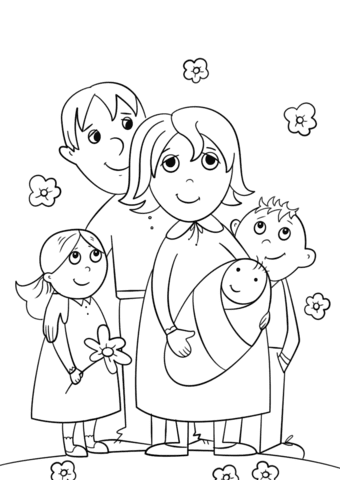 